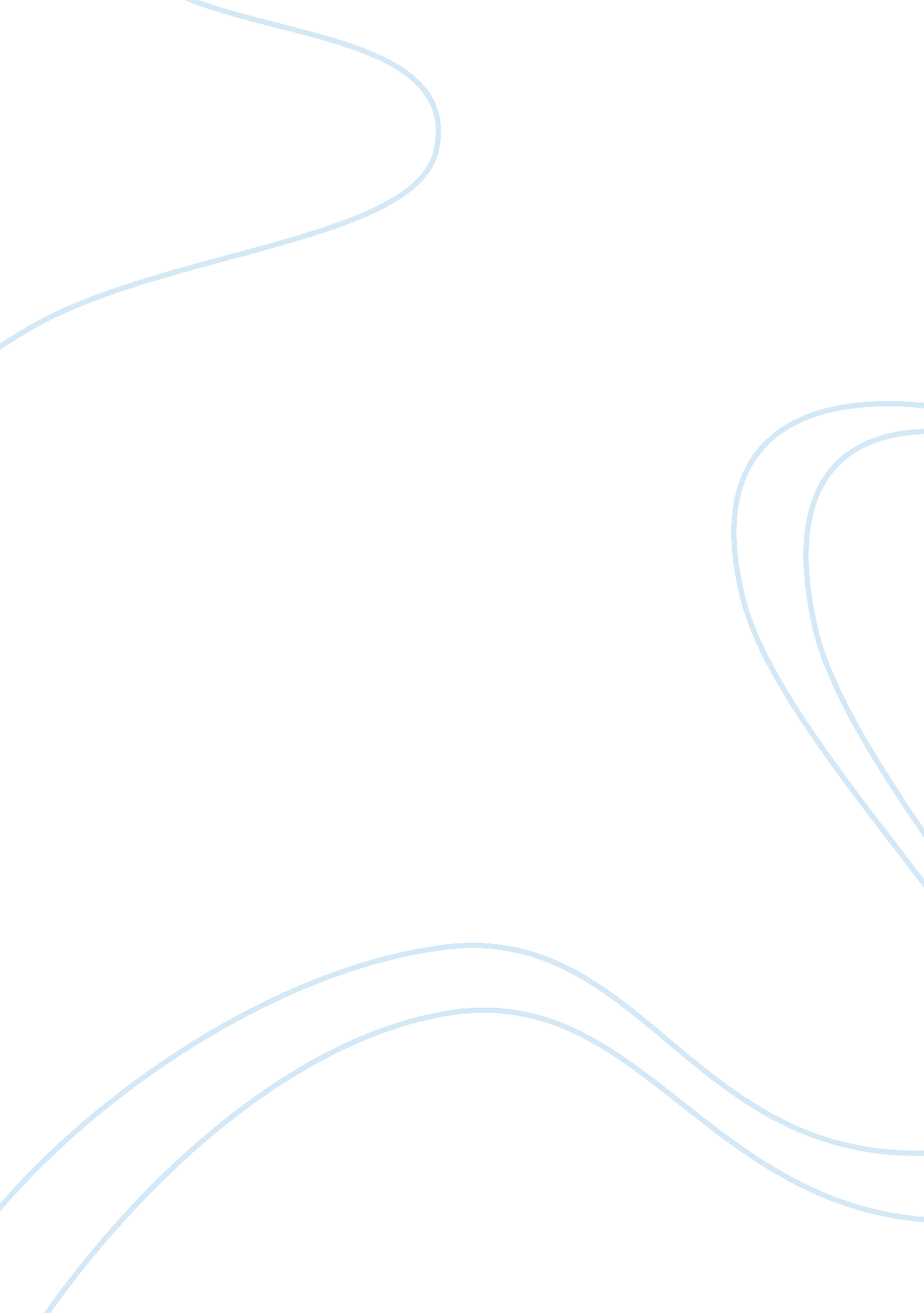 Database test plan of nfrcentraldatabaseScience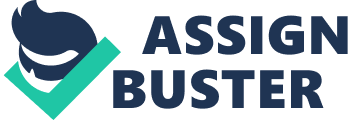 ﻿Systems science - Database Test Plan 
This here is the test plan to be used to test the NFRCentralDatabase. The NFRCentralDatabase is used by the New Forest Retreat Hotel Management System to manage the daily operation of the hotel and its various departments, as well as to generate reports which are used by the administrators of the hotel to perform various functions. The system uses other databases for instance, the database that keep the employee information and data. However, the test will not be on those databases but the NFRCentralDatabase which holds most of the business function data. The other databases would be tested but they are out of this scope of test. 
Test Number 
Type of Test 
Reason 
Test Data 
Expected Results 
1 
Input Data into a number field in the client form 
This is in order to check the validity as well as error detection 
To show number fields will only accept numbers 
ABC 
12345 
ABC is rejected because it is not a number 
12345 is accepted because it is a number 
2 
Input data into a text field 
To show that the field is long enough in order to accept a long name 
Nahamasema Perihilton Apu 
Accepted 
3 
Leave a field blank 
To test and show that the field should not be left blank. For instance a payment field for inputting the credit card number must be filled in. 
Blank space 
Rejected when submitting the form 
4 
Validity test 
To show that the correct information has been entered 
Wrong credit card number 
Rejected 
5. 
Choose a room number from a menu 
To show that the database updates correctly. This will enable the system to indicate the vacant rooms and the occupied ones in the resort. 
An occupied room number 
Rejected 
6 
Date test 
To test that invalid values for dates are rejected 
10/35/1897 
Rejected 
7 
Staff verification test 
To see if the privileges for each staff has been implemented 
Log in a temporary staff member as a permanent member of staff 
Rejected 
It is not always to have all the information required for a testing plan. This is because most of the users or clients are not techno savvy. Therefore, there needs to be time to take them through the process and to train them on what is required. 
While designing the test plan, I assume that as the designer I know all about the hotel management system the resort is using and all the activities the resort is involved in. this is not possible because the resort has a lot of departments and keeping tabs on all of them is not possible. The system itself has to be maintained from time to time in order to incorporate additional functionality. 
Justification of the Testing Plan 
This strategy of testing the database is very important because it reveals all the problems that the system may have and be corrected before the system is actually rolled out for use. It involves a business and therefore mistakes cannot be allowed since that would literally lead to losses because money is involved. Additionally, this test plan implementation is cost effective as it involves a small team of people. 
References 
Waugh, Rick. Test Plan for a Database. New York: Wiley, 2012. 